Исследовательская деятельность школьников при обучении географии в условиях сельской школыИ.В. Дьяченко, студент 5 курса ИЕСЭН НГПУНаучный руководитель – канд. пед. наук, доцент Нечепуренко Г.ЯВ национальной образовательной инициативе «Наша новая школа», утвержденной в 2010 году президентом Российской федерации Д.А. Медведевым, в числе характеристик школы 21- века приводятся следующие:«Ребята будут вовлечены в исследовательские проекты и творческие занятия, чтобы научиться изобретать, понимать и осваивать новое, выражать собственные мысли, принимать решения и помогать друг другу».Важнейшими качествами личности становятся инициативность, способность творчески мыслить и находить нестандартные решения, умение выбирать профессиональный путь, готовность обучаться в течение всей жизни [5].Таким образом, в основу современной массовой школы закладывается деятельностно-компетентностный подход. При этом основным критерием качественного образования становятся его социальные результаты: готовность и способность выпускника творчески мыслить, находить нестандартные решения, умения проявлять инициативу. Решать эти проблемы, наряду с учебной, должна и исследовательская деятельность. Задача учителя – создать в своей работе систему по формированию у обучаемых опыта творческой деятельности. В связи с этим особую актуальность приобретает организация исследовательской работы учащихся, как на уроке, так и во внеурочной деятельности. Модернизация содержания образования предполагает усиление практической ориентации и направленности образовательного процесса не только на усвоение знаний, но и на выработку практических навыков через расширение различного рода практикумов.Решение задачи усиления практической направленности географического образования может осуществляться за счет целенаправленной, системной организации учебно-исследовательской работы учащихся, обеспечивающей единство теории и практики в обучении, формирование и развитие общеучебных и исследовательских умений и навыков учащихся. Учебно-исследовательская работа концентрирует в себе активную познавательную и профессиональную компоненту, моделирует социальные взаимодействия и иерархии, поведенческие ситуации, что обеспечивает социальные функции современного школьного образования.Исследовательская деятельность является универсальной основой для формирования познавательной активности через освоение как специфичных, так и общеучебных методов познания, не только раскрывающих географическую область знаний, но формирующих творчески активную личность [4].Географическое образование в сельской школе традиционно осуществляется с учетом краеведческого подхода, характера социума, народных и образовательных традиций конкретной территории. Главной целью развития образовательной среды в сельском социуме является обеспечение условий для развития индивидуальности, самореализации каждого обучающегося, удовлетворения его разнообразных образовательных потребностей, получения полноценного качественного образования и в целом успешной социализации ребенка. Этому способствуют характерные для образования в сельской местности черты, такие как стабильность и устойчивость детского сообщества внутри и вне школы, тесная связь образовательного процесса с жизнью села, традиционно высокий статус сельского учителя и другие традиции.Сельская образовательная среда, в отличии от городской, имеет свои специфические особенности. Основными факторами, воздействующими на личность ребенка, здесь являются: специфика социально-экономических и культурно-бытовых условий семьи и населения, а также близость природы.Исходя из этих особенностей, были разработаны элементы теоретической модели организации исследовательской деятельности школьников при обучении географии в МБОУ Колыванская СОШ №1.Не смотря на то, что формально населённый пункт Колывань относится к поселку городского типа, фактически подавляющее большинство населения ведет сельский образ жизни: проживает в индивидуальных малоэтажных домовладениях с приусадебным участком и надворными постройками, позволяющими содержать домашний скот. Уровень благоустройства и бытовых условий отличается на порядок от городского (отсутствие канализации, центрального отопления и водоснабжения в домах). В тоже время это позволяет собственникам жилья реализовать индивидуальность в застройке своего жилища, оформлении приусадебной территории. Дети могут постоянно контактировать с объектами природы находящимися в непосредственной близости от их дома (река, лес, лесопосадки).Опыт исследовательской деятельности, сложившийся у сельских школьников, прежде всего в рамках сельского природопользования, может быть сведен к следующему: видение проблемы в знакомой ситуации, распознавание новой функции знакомого объекта, перенос ранее усвоенных знаний и умений в новые условия, определение альтернативных вариантов решения проблемы, комбинирование ранее усвоенных способов деятельности в новый способ, позволяющий решить проблему наиболее рациональным путем.Системный подход позволил представить исследовательскую деятельность учащихся при обучении географии, как взаимосвязь компонентов с их иерархической соподчиненностью. Методологическую основу моделирования методической системы формирования эмоционально-ценностного отношения учащихся к миру составили ценностный и системный подходы. Процесс формирования эмоционально-ценностного отношения учащихся к миру является постепенным и осуществляется в условиях взаимодействия целевого, мотивационного, содержательного, процессуального и результативно-оценочного компонентов.Целевой компонент модели образован совокупностью предметно-, личностно- и социально-ориентированных целей, а так же подразумевает формирование эмоционально-ценностного отношения учащихся к миру, их нравственно-этических качеств, взглядов, оценочных суждений, убеждений, формирующих мировоззрение, ориентируясь на стандарт и программы по географии.Содержательный компонент рассматривается нами как дидактически адаптированная система географических знаний, способов исследовательской деятельности и опыта этой деятельности в окружающей среде, эмоционально-ценностного отношения к миру, что определяется тенденцией модернизации в образовании.Процессуально-деятелъностный компонент модели представлен учебно-исследовательским, проектно-исследовательским и научно-исследовательским уровнями исследовательской деятельности учащихся, реализующимся по ориентационно-мотивационому, системно-информационному, алгоритмическому и творческому этапам. Процессуальный компонент связан с организацией учебной деятельности в личностно-ориентированной ситуации, овладением учащимися игровыми технологиями, реализацией системы заданий в тетрадях и контурных картах, подготовкой к урокам и выступлением учащихся в соответствии с опережающими творческими домашними заданиями, насыщенными ценностным контекстом. Процессуальный компонент включает в себя совокупность методов, методических приемов, средств и форм обучения, способствующих разнообразию типов и структуры уроков с одновременным подключением слуха, зрения, моторики, памяти и логического мышления.Реализация модели предполагает использование различных видов исследовательской деятельности школьников, которые были классифицированы по следующим признакам: характеру деятельности, организационной форме, уровням познавательной активности, содержанию, методам, типу исследования, оформлению результатов [2].Опыт исследовательской деятельности школьников при обучении географии формируется поэтапно:1 этап (6 класс) – начало формирования исследовательской деятельности при освоении знаний о своей местности по мере изучения разделов курса географии;2 этап (7 класс) – дальнейшее углубление и расширение исследовательской деятельности при изучении различных разделов и тем курсов географии; на данном этапе учащиеся выполняют учебные задачи исследовательского характера, включённые в школьную программу и учебники по географии, а также составленные учителем;3 этап (8-9 класс) – использование методов исследования при комплексном изучении географии родного края в теме «Своя область». Здесь происходит осмысление и систематизация усвоенного материала [3].Результативный компонент предусматривает формирование устойчивого интереса к изучению географии, социальной адаптации сельских школьников и повышение качества их географической подготовки.В зависимости от глубины усвоения опыта исследовательской деятельности обеспечивается овладение учеником средствами преобразования окружающей среды на качественно новом уровне. Всё это можно считать важными составляющими адаптации личности в сельском социуме.Наиболее важными, базовыми характеристиками личности выпускника сельской школы, являются: владение научными основами мировоззрения и современными способами взаимодействия человека с природой; умение творчески пользоваться полученными знаниями в условиях динамично реформирующегося общества; законопослушность и гражданская активность; патриотизм, трудовая активность.Организация исследовательской деятельности сельских школьников способствует формированию процесса сотворчества во всем образовательном пространстве административного района, объединяя в единую систему учреждения образования и учреждения культуры (музей, библиотеки, сельские клубы) [1].Данная модель организации исследовательской деятельности школьников при обучении географии в условиях сельской школы является целостным образованием, в основе которого лежит особый тип взаимодействия учителя и учеников друг с другом, в результате происходит изменение личностных качеств учащихся и их ценностных ориентации. Главной составляющей является учебная, ценностная, личностно-ориентированная ситуация. Помещая учащихся в такую ситуацию, учитель моделирует их поведение. Сведения о регионах и странах мира, способы их изучения служат средством формирования отношения к ним. Таким образом, в процессе работы над созданием модели организации исследовательской деятельности школьников при обучении географии в условиях сельской школы определились шаги организации исследовательской работы с учащимися:I – Диагностика одаренности учащихся;II – Планирование исследовательской работы;III – Организация исследовательской работы:1 – на уроках географии;2 – на секциях НОУ;3 –- в каникулярное время;IV – Предъявление результатов исследовательской работы на научно-практических конференциях района и области.При изучении региональной географии России имеются возможности для организации исследовательской деятельности учащихся.Так учащимся в теме Западно-Сибирский экономический район предлагались творческие задания на тему « Моя малая родина».Из числа учащихся-участников Научного Общества Учащихся, занимающихся в географической, исторической, экологической, информационной секциях, были составлены проектные группы, которые в дополнение к уроку выполняли исследовательские задания посвященные проблемам Колыванского района.Целью исследовательского задания было определение уникальности населённого пункта Колывань на территории НСО как объекта познавательного туризма.С учетом дифференцированного подхода, учащимся предлагались следующие задания:·      Контингент учащихся – учащиеся с интересами к истории и художественно-графической деятельности:Изобразить в художественной форме символы Колывани и прокомментировать с позиции научной достоверности.Творческий продукт – гербы Колывани с аннотациями.·      Контингент учащихся – ученики с интересом к географии и экономике:Оценить «+» и «–» географического положения Колывани и его изменение в процессе истории.Творческий продукт – карта-схема, диаграммы.·      Контингент учащихся – учащиеся с интересом к экологии и биологии:Дать оценку природных условий и рекомендации для проживания населения и пребывания туристовТворческий продукт – карта с маршрутом экологической тропы в окрестностях Колывани и фотоальбом уникумов природы.·      Контингент учащихся – учащиеся с интересом к литературе к журналистике, информатике:Выяснить происхождение названия населенного пункта Колывань в процессе работы с населением и СМИ.Творческий продукт – видеорепортажРазнообразные задания и учет интересов учащихся позволили охватить большую часть 9 класса и привлечь к такой работе учащихся 10–11-х классов.Задания выполнялись в течение четверти, промежуточные результаты докладывались руководителю и своевременно корректировались. Результаты оформлялись в виде отчетов и были представлены на районной научно – практической ученической конференции. Итогом работы всех групп стала подготовка учебно-методического комплекса для учащихся к авторской программе изучения географии Колыванского района.При организации исследовательской работы предполагается систематическое руководство со стороны учителя географии и четкое планирование совместной деятельности с учащимися в процессе уроков географии и внеклассных занятий.Планирование исследовательской работы осуществляется в течении года, при этом теоретическая работа проводится в учебный период, а практико-экскурсионная в период каникул.Примерами исследовательской работы в период летних каникул могут быть наблюдения за природными объектами Колыванского района, которые выполняются в рамках конкурса «Чистая вода», организованного Комитетом по охране природы НСО.Тема: Гидрологическая характеристика среднего течения р. Чик с оценкой степени антропогенной нагрузки.Маршрут: Колывань – трасса Байкал среднее течение р. ЧикУчастники исследования: учащиеся 11 класса (3 человека), руководитель (учитель географии)Разработка маршрута для туристов-школьников по Новосибирской области Работу выполнили: учащиеся 9 класса.Маршрут: Колыванский район, Доволенский район, Чистоозерное (озеро Чаны), озеро Карачи, Куйбышевский район, Каргатский район стоянка палеолита «Волчья грива»Опытная работа проводилась автором в течении трех лет с учащимися 9, 10, 11 классов Колыванской СОШ №1Опытно-экспериментальная проверка показала, что учащиеся, посещающие НОУ и занимающиеся исследовательской деятельностью, более прочно овладели материалом, реже допускали фактические ошибки, давали ответы более высокого уровня сложности, чаще находили нестандартные пути решения поставленных задач, чем ученики, не занимающиеся исследовательской деятельностью.Также это отразилось на качестве знаний по географии. Результаты исследования говорят о том, что введение проекта «Визитная карточка Колыванского района» в курсе изучения географии Новосибирской области, повышает интерес к предмету география, влияет на качество географических знаний и умений. Это показали наблюдение за учащимися, их активность, количество задаваемых вопросов.Была разработана программа мониторинга проекта исследовательской работы с учащимися по географии в МБОУ Колыванская школа №1Программа мониторинга проекта осуществляется на всех этапах его реализации. Основные направления мониторинга:·      сформированность общеучебных умений;·      развитие интегрированных функций (память, речь, мышление);·      творческие успехи учащихся.Для мониторинга были разработаны следующие показатели эффективности реализации проекта:1. Количество участников микрогрупп.2. Количество подготовленных работ.3. Количество участников научно-практических конференций.4. Количество призеров научно-практических конференцийЗа период с 2007 по 2010гг. повысилось качество выполняемых работ (объем, оформление, полнота и раскрытость тем), что проявилось в занимаемых местах на географических конкурсах разного уровня а также можно пронаблюдать за динамикой сформированности ряда умений.Проведенное исследование не исчерпывает решения проблемы формирования исследовательских компетенций учащихся средствами предмета «география». Дальнейшего изучения требуют вопросы:Усиление профильности и связи с будущей профессиональной деятельностью учащихся тематики исследовательских заданий.Принятие единой объективной оценки творческой деятельности.Соблюдение всеми педагогами школы психолого–педагогических условий обучения одаренных детей.Библиография1.     Воровщиков, С. Г. Развитие учебно-познавательной компетентности старшеклассников: управленческий аспект / С.Г. Воровщиков. – М.: АПК и ППРО, 2006.2.     Ерохина, Н. Н. Совершенствование географической подготовки сельских школьников через организацию исследовательской деятельности / Н.Н. Ерохина // Известия Российского государственного педагогического университета им. А.Н. Герцена. – 2007. – №17(43). – 259 с.3.     Леонтович, А. В. Модель научной школы и практика организации исследовательской деятельности учащихся / А.В. Леонтович // Развитие исследовательской деятельности учащихся: Методический сборник. – М.: Народное образование, 2001.4.     Хуторской, А. В. Ключевые компетенции как компонент личностно-ориентированной парадигмы образования / А.В. Хуторской // Народное образование. – 2003. – №2.5.     Департамент образования города Москвы [Электронный ресурс]. – Режим доступа. URL: http://www.educom.ru/ru/nasha_novaya_shkola/ 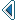 